АДМИНИСТРАЦИЯ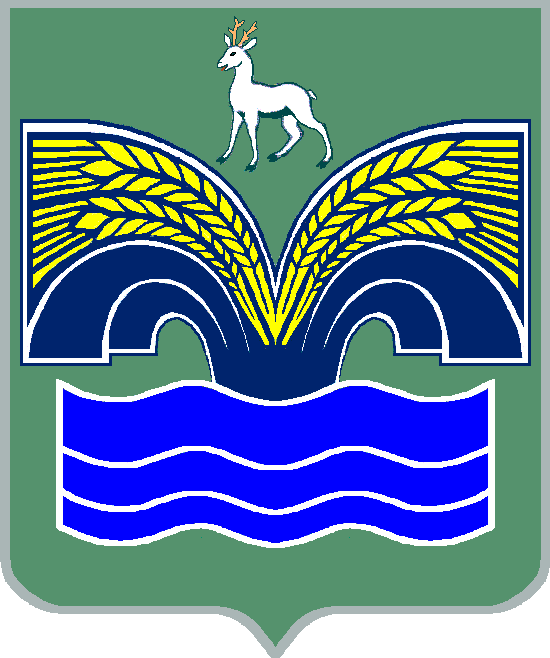 МУНИЦИПАЛЬНОГО РАЙОНА КРАСНОЯРСКИЙСАМАРСКОЙ ОБЛАСТИПОСТАНОВЛЕНИЕот  05.07.2019 № 219О внесении изменений в постановление администрации муниципального района Красноярский Самарской области                       от 08.06.2017 № 734 «О проведении паспортизации объектов социальной и инженерной инфраструктур в приоритетных сферах жизнедеятельности инвалидов и других маломобильных групп населения муниципального района Красноярский                            Самарской области»В соответствии с Федеральным законом от 24.11.1995 № 181-ФЗ                   «О социальной защите инвалидов в Российской Федерации», пунктом 3 части 4 статьи 36 Федерального закона от 06.10.2003 № 131-ФЗ «Об общих принципах организации  местного самоуправления в Российской Федерации», пунктом 5 статьи 44 Устава муниципального района Красноярский Самарской области, принятого решением Собрания представителей муниципального района Красноярский Самарской области от 14.05.2015 № 20-СП, в связи с кадровыми изменениями,  Администрация муниципального района Красноярский Самарской области ПОСТАНОВЛЯЕТ:Внести в  постановление администрации муниципального района Красноярский Самарской области от 08.06.2017  № 734 «О проведении паспортизации объектов социальной и инженерной инфраструктур в приоритетных сферах жизнедеятельности инвалидов и других маломобильных групп населения муниципального района Красноярский Самарской области» (с изменениями от 06.10.2017 № 1145) (далее – Постановление) следующие изменения:пункт 2 изложить в новой редакции: «2. Определить управление потребительского рынка администрации муниципального района Красноярский Самарской области координатором проведения паспортизации объектов социальной и инженерной инфраструктур в приоритетных сферах жизнедеятельности инвалидов и других маломобильных групп населения»;пункт 3 изложить в новой редакции: «3. Управлению потребительского рынка администрации муниципального района Красноярский Самарской области осуществлять проведение паспортизации объектов социальной и инженерной инфраструктур, находящихся в собственности муниципального района Красноярский Самарской области, в приоритетных сферах жизнедеятельности инвалидов и других маломобильных групп населения в соответствии с Порядком»;пункт 4 изложить в новой редакции: «4. Контроль за выполнением настоящего постановления возложить на заместителя Главы муниципального района Красноярский Самарской области по социальным вопросам Балясову С.А.»;в Порядке проведения паспортизации объектов социальной и инженерной инфраструктур в приоритетных сферах жизнедеятельности инвалидов и других маломобильных групп населения муниципального района Красноярский Самарской области, утвержденном Постановлением, (далее – Порядок):  абзац 2 пункта 1.7.1. изложить в следующей редакции: «Формирование перечня приоритетных социально-значимых объектов муниципального района Красноярский Самарской области осуществляется управлением потребительского рынка администрации муниципального района Красноярский Самарской области».Настоящее постановление довести до сведения всех заинтересованных лиц. Опубликовать настоящее постановление в газете «Красноярский вестник» и разместить на официальном сайте Администрации муниципального района Красноярский Самарской области.Настоящее постановление вступает в силу со дня его официального опубликования.Глава района                                                                       М.В.БелоусовЯкушина 20998